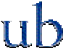 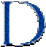 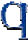 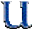 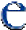 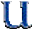 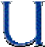 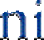 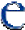 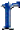 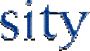 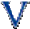 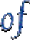 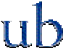 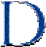 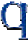 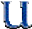 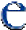 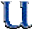 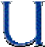 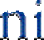 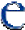 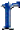 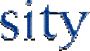 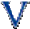 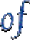 Monthly Absence Report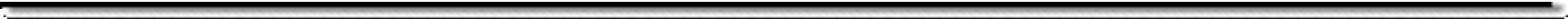 Name       	Department       	For the month ending      	20       	Check one:       	No absences during month              Absences as shown belowABSENCES*Indicate illness, vacation, personal day, funeral, jury duty, leave of absence without pay, etc.This is a complete record of my absences, if any, for the period indicated.Signature of employee	DateSignature of supervisor	DateDateHoursReason for Absence*